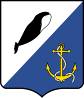                                                 АДМИНИСТРАЦИЯ                      ПРОВИДЕНСКОГО ГОРОДСКОГО ОКРУГАПОСТАНОВЛЕНИЕ               В целях активизации инвестиционной деятельности, повышения инвестиционной привлекательности, создания благоприятных условий для ведения предпринимательской и инвестиционной деятельности на территории Провиденского городского округа, Администрация Провиденского городского округаПОСТАНОВЛЯЕТ:1.	Утвердить прилагаемый Порядок сопровождения инвестиционных проектов, реализуемых на территории Провиденского городского округа, по принципу «одного окна», согласно Приложению к настоящему постановлению.2.   Обнародовать настоящее постановление на сайте Провиденского городского округа.3.	Контроль за исполнением настоящего постановления возложить на Управление финансов, экономики и имущественных отношений администрации Провиденского городского округа (Веденьева Т.Г.).Глава администрации				                            С.А. ШестопаловУТВЕРЖДЕНОПостановлением АдминистрацииПровиденского городского округа08 октября 2019 г. №240Порядок сопровождения инвестиционных проектов по принципу «одного окна» на территории Провиденского городского округаОбщие положения Порядок сопровождения инвестиционных проектов по принципу «одного окна» на территории Провиденского городского округа (далее - Порядок) определяет взаимодействие субъектов инвестиционной деятельности при реализации инвестиционных проектов и предоставлении муниципальной поддержки. Для целей настоящего Порядка применяются следующие понятия: инвестиционный проект – обоснование экономической целесообразности, объема и сроков осуществления инвестиций, в том числе, необходимая проектно-сметная документация, разработанная в соответствии с законодательством Российской Федерации, а также описание практических действий по осуществлению инвестиций (бизнес-план); субъекты инвестиционной деятельности – инициаторы инвестиционных проектов, инвесторы, органы местного самоуправления, независимые эксперты, банки, венчурные фонды, собственники площадок, иные субъекты, вовлеченные в реализацию инвестиционных проектов на территории Провиденского городского округа; сопровождение инвестиционного проекта по принципу «одного окна» - комплекс мер, направленных на оказание информационной и консультационной поддержки реализации инвестиционного проекта при проведении подготовительных, согласительных и разрешительных процедур в органах местного самоуправления; уполномоченный орган – структурное подразделение администрации Провиденского городского округа, определенное как уполномоченный орган по сопровождению инвестиционных проектов по принципу «одного окна» на территории Провиденского городского округа; резюме - краткая информация об инвестиционном проекте, представляемая инвестором по установленной форме с изложением основных условий его реализации на территории Провиденского городского округа; координатор - специалист уполномоченного органа, осуществляющий в пределах своих полномочий сопровождение инвестиционного проекта по принципу «одного окна» на территории Провиденского городского округа;эксплуатационная фаза реализации инвестиционного проекта - этап реализации инвестиционного проекта с момента ввода в действие основного оборудования или приобретения недвижимости либо других видов активов, включающий комплекс действий по эксплуатации созданных основных фондов, достижению полной производственной мощности, расширению производства.1.3. К функциям уполномоченного органа относятся:рассмотрение обращений субъектов инвестиционной деятельности по вопросам реализации инвестиционных проектов на территории Провиденского городского округа, в том числе с применением механизмов муниципально-частного партнерства;представление по запросу инвесторов, заинтересованных в реализации инвестиционных проектов на территории Провиденского городского округа, информации, связанной с осуществлением инвестиционной деятельности на территории городского округа (за исключением сведений, составляющих государственную и иную охраняемую законом тайну), в том числе сведений об инвестиционных площадках, включенных в каталог инвестиционных площадок на территории Провиденского городского округа;осуществление в пределах своей компетенции комплекса мер, направленных на оказание информационной и консультационной поддержки реализации инвестиционных проектов при проведении подготовительных, согласительных и разрешительных процедур в органах местного самоуправления;проведение на безвозмездной основе консультаций по порядку применения механизмов и возможных инструментов муниципальной поддержки, на которые может претендовать инвестор;осуществление иных форм содействия, способствующих реализации инвестиционных проектов, не противоречащих действующему законодательству;осуществление мониторинга инвестиционных проектов, реализуемых с применением процедур сопровождения инвестиционных проектов по принципу «одного окна» на территории Провиденского городского округа;ведение реестра инвестиционных проектов, реализуемых или планируемых к реализации с применением процедур сопровождения инвестиционных проектов по принципу «одного окна» на территории Провиденского городского округа.Предварительное рассмотрение инвестиционных проектов Основанием для рассмотрения инвестиционного проекта является проведение первичных переговоров инвестора с администрацией Провиденского городского округа или письменное обращение инвестора (обращение по электронной почте). Уполномоченный орган в течение пяти рабочих дней со дня проведения переговоров или получения обращения инвестора рассматривает обращение и запрашивает у инвестора следующие документы: резюме по форме согласно приложению к настоящему Порядку; бизнес-план инвестиционного проекта (при наличии); презентацию инвестиционного проекта в произвольной форме. случае необходимости уполномоченный орган может обращаться к инвестору за разъяснениями по представленному пакету документов. Уполномоченный орган в течение пяти рабочих дней со дня получения от инвестора запрашиваемого пакета документов анализирует представленные документы и готовит заключение о целесообразности реализации инвестиционного проекта на территории Провиденского городского округа. Все заключения должны быть мотивированными, с указанием обоснованных причин целесообразности или нецелесообразности реализации инвестиционного проекта на территории Провиденского городского округа, и включать информацию о возможных инструментах муниципальной поддержки, на которые может претендовать инвестор при реализации инвестиционного проекта. Уполномоченный орган  в  течение  трех  рабочих  дней  со  дня оформления заключения    направляет    уведомление    инвестору    о целесообразности или нецелесообразности реализации инвестиционного проекта на территории Провиденского городского округа.3. Осуществление сопровождения инвестиционного проекта по принципу «одного окна»Для осуществления процедур сопровождения инвестиционного проекта по принципу «одного окна» инвестор вместе с уведомлением о целесообразности реализации инвестиционного проекта на территории Провиденского городского округа направляет в уполномоченный орган заявление о содействии в реализации инвестиционного проекта по принципу «одного окна» в произвольной форме. Уполномоченный орган в течение трех рабочих дней со дня получения документов, указанных в пункте 3.1 настоящего Порядка: назначает из числа своих работников координатора, который будет взаимодействовать с инвестором и осуществлять мероприятия по сопровождению инвестиционного проекта по принципу «одного окна»; на официальном сайте администрации Провиденского городского округа размещает информацию об инвестиционном проекте с опубликованием информации обо всех этапах взаимодействия уполномоченного органа с инвестором в рамках сопровождения инвестиционного проекта по принципу «одного окна» и их результатах. Координатор осуществляет сопровождение инвестиционного проекта по принципу «одного окна» до начала эксплуатационной фазы его реализации. В рамках осуществления процедур сопровождения инвестиционного проекта по принципу «одного окна» уполномоченный орган дает инвестору соответствующие рекомендации: о направлении инвестиционного проекта на доработку; другие рекомендации в рамках сопровождения инвестиционного проекта по принципу «одного окна». По запросу инвестора (в устной или письменной форме) для реализации инвестиционного проекта уполномоченным органом осуществляется подбор инвестиционных площадок из каталога инвестиционных площадок на территории Провиденского городского округа. 3.6. В целях осуществления мониторинга реализации инвестиционных проектов с применением процедур сопровождения по принципу «одного окна» инвестор ежеквартально, не позднее 5 числа месяца, следующего за отчетным, направляет в уполномоченный орган справку в произвольной форме о ходе реализации инвестиционного проекта, содержащую сведения об уплаченных налогах в бюджеты всех уровней, числе созданных рабочих мест и среднемесячной заработной плате, объеме выручки и полученной чистой прибыли в рамках реализации инвестиционного проекта.Приложениек Порядку сопровождения инвестиционных проектовпо принципу «одного окна» на территории Провиденского городского округаРезюме инвестиционного проекта *Наименование инвестиционного проектаКраткая характеристика инвестиционного проекта Основная идея, суть проекта Место реализации проекта Отрасль экономики Партнеры (соинвесторы, заказчики и т.д.) Стадия реализации инвестиционного проекта (бизнес-план, проектно-сметная документация, другое - указать)Календарные сроки выхода на максимальную производственную мощность (год, месяц) Объем инвестиций, тыс. рублей, в т.ч. распределение по источникам финансирования Создание новых рабочих мест в рамках инвестиционного проекта, ед. Планируемый размер средней заработной платы в рамках инвестиционного проекта, руб. Дополнительные условия Условия, необходимые для реализации инвестиционного проекта (софинансирование, размещение на территории инвестиционной площадки, получение мер государственной поддержки, потребность в квалифицированных кадрах, оказание иных форм государственной поддержки - указать)Информация об инвесторе Наименование организации с указанием организационно-правовой формы/Ф.И.О. индивидуального предпринимателя Адрес регистрации Ф.И.О. руководителя Телефон, факс Адрес электронной почты (e-mail) Официальный сайт Менеджер проекта (Ф.И.О., телефон, e-mail) Наличие опыта в реализации аналогичных проектов _______________________* Ответственность за достоверность представленной информации несет инвестор.Инвестор дает согласие на размещение данного резюме и (или) информации, содержащейся в нем, в сети Интернет на официальном сайте администрации Провиденского городского округаПодписанием настоящего резюме инвестор выражает свое согласие на обработку, накопление, хранение, уточнение, использование и распространение уполномоченным органом информации, содержащейся в резюме, за исключением сведений:____________________________________________________________________________________________________________________________________Дата заполнения	ПодписьПодготовлено:	М.Б. СапрыкинаСогласовано:	Т.Г.Веденьева	Д.В. Рекун                                                                                 Е.А. КрасиковаРазослано: дело, Администрация, УППСХиП, УФЭИОот 08 октября 2019 г.                    № 240пгт. ПровиденияОб утверждении Порядка сопровождения инвестиционных проектов, реализуемых на территории Провиденского городского округа, по принципу «одного окна»